Course Details: START in Ridgeway Lane 15 yards from junction with A361, turn immediately left onto A361, proceed to RAB at the top of ski ramp, take 2nd exit and proceed to Blatchbridge RAB, take 2nd exit and proceed to Pylon RAB, take 1st exit to trading estate RAB, go straight across (2nd exit) to Oldford RAB where circle and retrace through trading estate RAB to Pylon RAB, take 2nd exit to Blatchbridge RAB, take 2nd exit to FINISH before ski ramp.There will be marshals along the course and directional arrows, however it is the rider’s responsibility to have checked and to know the course before starting. In previous years, several riders went off course, there are a lot of roundabouts, so please study the course before riding!Headquarters: Nunney Village Hall, Ridgeway Lane, Nunney, BA11 4NR. Changing facilities and toilets are available. Provided all park sensibly there should be adequate parking available. Please avoid parking on the road and the lay-by adjacent to the start. Please be considerate when parking and do not park in such a way as to restrict resident’s access.NO CLEATS WITHIN THE HALL PLEASE.Signing On and Numbers: Numbers will be at the HQ, where riders should sign on. Numbers may be exchanged for a free tea or coffee at the HQ after the event, homemade cakes will be available for purchase, please buy plenty of cakes as it helps the event break even! The HQ will be open at approximately 08:00. Please read any notices at the signing on table, they are there for your safety.Attention all competitors.Please note that all competitors are now required personally to sign the signing out sheet when returning their number. Failure to do will result in the competitor being recorded as DNF. Note: the course is a single carriageway road and any accompanying of riders by friends/family is strictly forbidden. No warming up on the course is allowed after the first rider has started. At the finish do not stop by the time keeper, continue up the ski slope and on to the HQ. Failing to abide by these rules will lead to disqualification.IN THE INTERESTS OF YOUR OWN SAFETY, Cycling Time Trials and the event promoters strongly advise you to wear a HARD SHELL HELMET that meets an internationally accepted safety standard. In accordance with Regulation 15 ALL JUNIOR competitors must wear Protective Helmets. It is recommended that a working rear light, either flashing or constant, is fitted to the machine in a position visible to following road users and is active whilst the machine is in use.PRIZES:
Overall: 			1st £30, 2nd £20, 3rd £10 
Ladies: 				1st £30, 2nd £20, 3rd £10 
Team of 3: 			1st £30, 2nd £24, 3rd £15
Veteran on target: 		1st £30, 2nd £20, 3rd £10
New Male course record:	£10 (Keith Murray, Drag2Zero, 22.04.17, 19:57)
New Female course record:	£10 (Gillian Pears, Bath Cycling Club, 25.04.15, 22:58)One prize per rider (with the exception of Team prize). The Mike Hurley trophy will be awarded to the first Bath CC veteran on standard.BATH CYCLING CLUBMike Hurley Memorial 10 Mile Time TrialSunday, 15th April 2018 – 10:00Promoted for and on behalf of Cycling Time Trials under their Rules and Regulations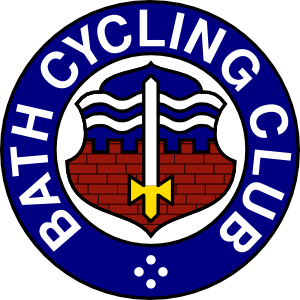 Event SecretaryDarren Edwards28 Calton Gardens, Bath, BA2 4QGTel:  07855 834211Email: Darren.edwards@yahoo.co.uk
Time KeepersPaul ArayanDennis DavisStart TimeNo.NameClubCat.10:077Andrew HicksBath Cycling ClubV10:088Steve WiltshireSomer Valley Cycling ClubV10:099Kim BraceBath Cycling ClubWS10:1010Paul  Coles73Degrees CC, WestSide CoachingV10:1111Bob SymonsPDQ Cycle CoachingV10:1212Roger TaylorFrome and District WheelersV10:1313John GregorySomer Valley Cycling ClubV10:1414Mark JonesSalt and Sham Cycle ClubV10:1515Stuart StowTwickenham CCV10:1616Nick LivermoreBristol South Cycling ClubS10:1717Ray PerkinsClevedon & District Road ClubV10:1818Paul HaynesVelo Club CyclingV10:1919George CharlesPlymouth Corinthian CCS10:2020Steven CottingtonBath Cycling ClubV10:2121Michael HoareFrome and District WheelersE10:2222MIke CoxChippenham & District WheelersV10:2323Dave DriverYeovil Cycling ClubV10:2424Kevin GarlandPDQ Cycle CoachingV10:2525Luke SmithBristol South Cycling ClubV10:2626Jonathan Wilkinson-LockyerTeam Tor 2000 | KALASV10:2727Andy ColeFrome and District WheelersV10:2828Jen LemenVelo Club St RaphaelWS10:2929Harry Palmer Plymouth Corinthian CCE10:3030James  CookRadeon-Cycology RTS10:3131Simon CoxChippenham & District WheelersV10:3232Jon WigginsFrome and District WheelersS10:3333Tommy  BarlowClevedon & District Road ClubV10:3434Alison VuagniauxBath Cycling ClubWV10:3535Jim BealesDursley Road ClubV10:3636Rick JohnstonNorthover VT / Rudy ProjectV10:3737Martin WiltshireSomer Valley Cycling ClubV10:3838Edward GriffinRadeon-Cycology RTS10:3939Bob BrabbinsWellington Wheelers Cycling ClubV10:4040Ross HollandCheltenham & County Cycling ClubE10:4141Mark BradleyBristol South Cycling ClubV10:4242Peter LynkBournemouth Jubilee WhsV10:4343Nigel VuagniauxBath Cycling ClubV10:4444Gemma WaterjohnsSomerset Road ClubWS10:4545Felix WilkinsonVelo Club MontpellierE10:4646Andrew TurnerBristol South Cycling ClubS10:4747Christina MurrayArmy Cycling UnionWV10:4848Jo BucklandBush Healthcare CRTWV10:4949Stuart  OldsSalt and Sham Cycle ClubV10:5050Josh GriffithsBristol South Cycling ClubE10:5151Gareth  JonesClevedon & District Road ClubV10:5252Daniel KempeBristol South Cycling ClubV10:5353Paul FreegardChippenham & District WheelersV10:5454Phil HumphreyVTTA West GroupV10:5555Andrew LeggeBristol South Cycling ClubV10:5656David WrightCotswold VeldrijdenV10:5757Mike GibbonsChippenham & District WheelersV10:5858Joanna KnightBristol South Cycling ClubWV10:5959Ken EvansPDQ Cycle CoachingV11:0060Lubos ObornikCS DynamoV